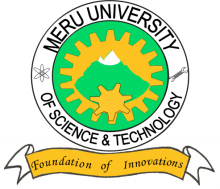 MERU UNIVERSITY OF SCIENCE AND TECHNOLOGYP.O. Box 972-60200 – Meru-KenyaTel: 020-2069349, 061-2309217. 064-30320 Cell phone: +254 712524293, +254 789151411Fax: 064-30321Website: www.must.ac.ke  Email: info@must.ac.keUniversity Examinations 2015/2016SECOND YEAR,  FIRST SEMESTER EXAMINATION FOR THE DEGREE OF BACHELOR OF  PHYSICAL SCIENCE AND BACHELOR OF COMPUTER SCIENCE AND FORENSICSSMA 3212: NUMBER THEORYDATE: November, 2015							TIME: HOURSINSTRUCTIONS: Answer questions one Compulsory and any other two questions QUESTION ONE - (30 MARKS)Given that  and a|c and that m and n are integers, show that a|(mb + nc).(3 Marks)Write  a in the form a = bq + r, 0 given that;a = -17, b = 5								 (2 Marks)a = - 39 , b = - 8							 (2 Marks)   (i) Define a linear diophantine equation.					(2 Marks)	(ii) State any two possible solutions of the linear Diophantine equation 2x + 3y = 2 (2 Marks)Use the Euclidean algorithm to calculate the greatest common divisor of (381, - 216, 48, 918)										(5 Marks)If we define Nk =  + 1, where Pi  are prime numbers in ascending order, write down the first five Nk.								(5 Marks)Find the solution to 42x 50 (mod 91)						(3 Marks)(i)   State Euler’s theorem in number theory. 					(2 Marks)(ii) If n = q, verify Euler’s theorem.						(4 Marks)		QUESTION TWO (20 MARKS)(i)    State the Fermat’s little theorem.						(2 Marks)(ii)   Using the theorem in (i) calculate (mod 31).			(8 Marks)Calculate;The gcd (12, 378,3054)							(6 Marks)the lcm 							(4 Marks) QUESTION THREE ( 20 MARKS)Define a residue class, modulo n.						(3 Marks)There are five, residue classes, modules. State them.				(5 Marks)(i)  Define the Euler phi-function 					(2 Marks)(ii)  Determine   and list them.						(5 Marks)Find the exponent to which 19 belongs (mod7)					(5 Marks)QUESTION FOUR (20 MARKS)Use Euler’s method to solve the Diophantine equation 738 x+621y = 45.	(10 Marks)solve 42x  50 (mod 76) 							(5 Marks)List the quadratic residues and quadratic non residues (mod17)		(5 Marks)QUESTION FIVE (20 MARKS)Write (136,232) as a sum of multiples of 136 and 232.				(6 Marks)Solve 6x 15 (mod 21)								(4 Marks)(i)   Define a primitive Pythagorean triple.					(2 Marks)(ii)  Give three examples of Pythagorean triples.				(3 Marks)If m and n are each the sum of two squares, then prove that Mn their product, is also a sum of two squares.									(5 Marks)